PEGGY KLUCINA, PA-C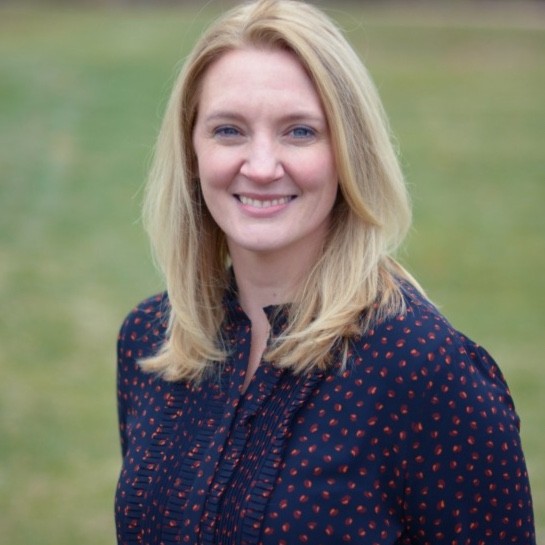 Peggy grew up in the Richmond, VA area and obtained a biology degree from Virginia Tech. She went on to obtain a Masters of Business Administration at the University of Florida and soon met her husband who lived in Maryland. Following her calling to practice medicine she obtained her Physician Assistant degree from St Francis University/Anne Arundel Community College. For the past 9 years she has worked in emergency and family medicine in Carroll County.  An empathetic listener, Peggy is passionate about developing relationships with her patients and helping them reach their healthcare goals. She likes to look at the whole picture to develop an integrative treatment plan to optimize patients’ health. A lifetime learner she enjoys attending medical education classes and can often be found reading medical journals and textbooks.  After visiting a Frederick art festival she fell in love with the area and moved from Howard County. Outside of work she enjoys spending time with her 8 year old son, husband and dog Molly. They can often be found outdoors skiing, mountain biking and paddle boarding. She also enjoys exploring downtown Frederick and the local antique shops. She is looking forward to working within the Frederick community.